«МИНУТКИ ИСКУССТВА»Литература, музыка, живопись, театр - незаменимые средства в формировании духовного мира ребенка.Богатой или бедной  будет  его духовная жизнь,  зависит от  педагога. Педагог должен сам любить искусство. В связи с этим в детском саду проходят «Минутки искусства», в ходе которых педагоги закрепляют свои знания о жизни и творчестве писателей, композиторов, художников, знакомятся с нетрадиционными техниками рисования.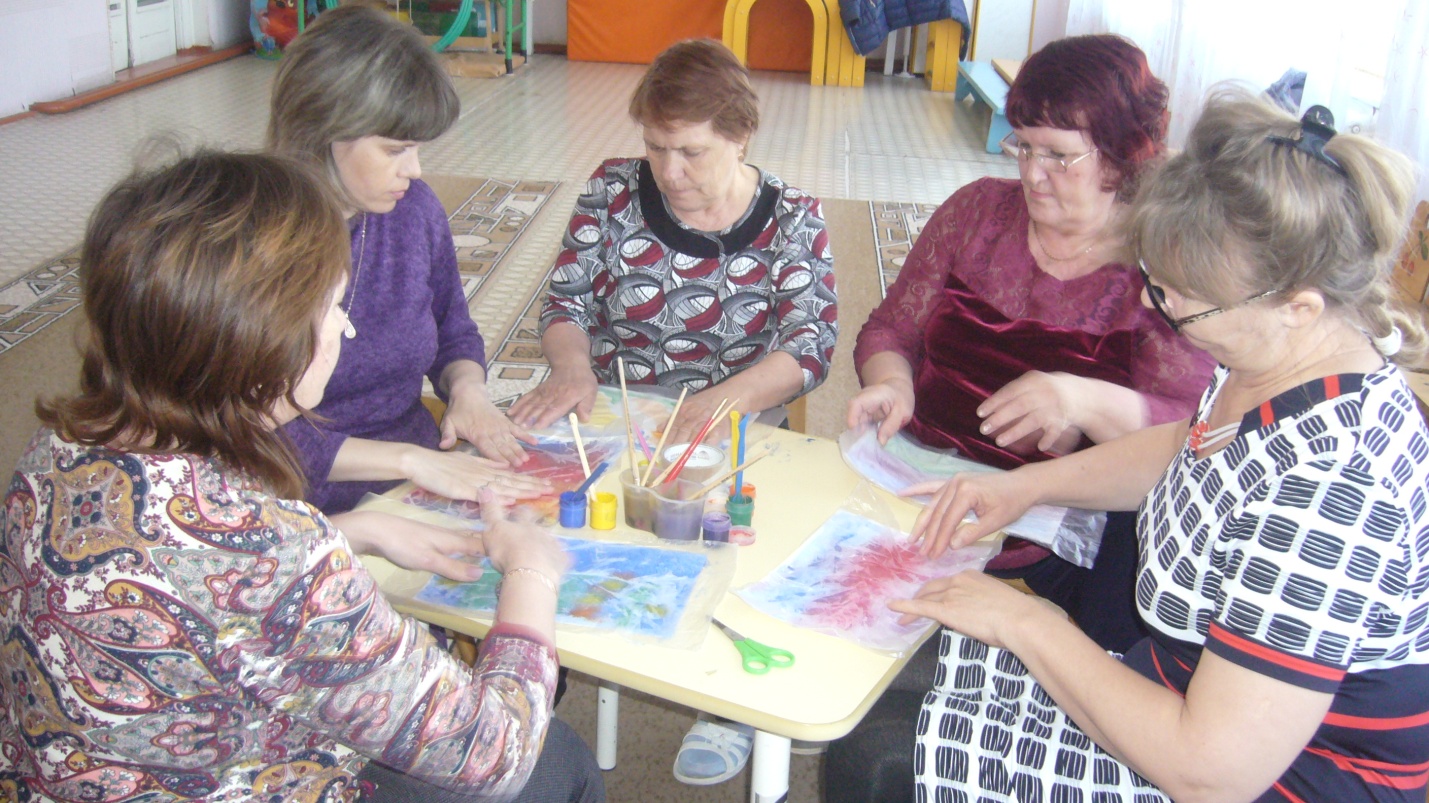 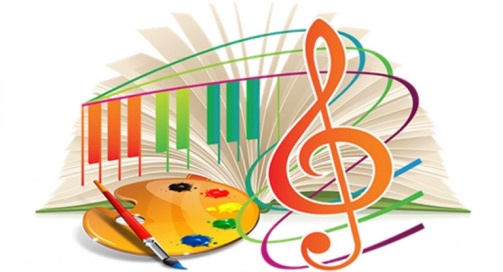 